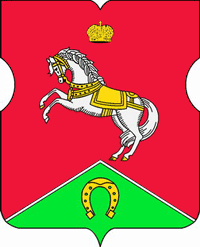 АППАРАТ СОВЕТА ДЕПУТАТОВмуниципального округаКОНЬКОВОПОСТАНОВЛЕНИЕ           09.01.2020    №         1/П________В соответствии с законом города Москвы от 27.11.2019 № 33 «О бюджете города Москвы на 2020 год и плановый период 2021 и 2022 годов», в связи с непринятием бюджета на 2020 год и плановый период 2021 и 2022 годов Советом депутатов муниципального округа Коньково, в соответствии с Уставом внутригородского муниципального образования – муниципального округа Коньково, со статьей 190 главы 21 Бюджетного кодекса Российской Федерации ввести временное управление бюджетом:1. Утвердить сводную бюджетную роспись муниципального округа Коньково на январь 2020 года в размере, не превышающим 1/12 части бюджетных ассигнований и лимитов бюджетных обязательств в отчетном финансовом году в сумме: по доходам 1 918 200,00 (Один миллион девятьсот восемнадцать тысяч двести рублей 00 копеек) и по расходам 1 778 200,00 (Один миллион семьсот семьдесят восемь тысяч двести рублей 00 копеек) (приложение).2. Разместить настоящее постановление на официальном сайте органов местного самоуправления муниципального округа Коньково www.konkovo-moscow.ru.3. Контроль за исполнением настоящего постановления возложить на исполняющего полномочия главы муниципального округа Коньково Малахова С.В.Исполняющий полномочия главы муниципального округа Коньково                                                                             С. В. МалаховОб утверждении сводной бюджетной росписи муниципального округа Коньково на январь 2020 года"Утверждаю"и.о. главы муниципального округа Коньково____________    С.В. Малахов09 января 2020 г.Сводная бюджетная росписьбюджета муниципального округа Коньково на январь 2020 года, плановые 2021 и 2022 гг.бюджета муниципального округа Коньково на январь 2020 года, плановые 2021 и 2022 гг.бюджета муниципального округа Коньково на январь 2020 года, плановые 2021 и 2022 гг.бюджета муниципального округа Коньково на январь 2020 года, плановые 2021 и 2022 гг.бюджета муниципального округа Коньково на январь 2020 года, плановые 2021 и 2022 гг.тыс.руб.Код главного администратора доходов бюджетаГруппа доходовПодгруппа доходов Статья/подстатья доходовЭлемент доходов Группа подвида доходовАналитическая группа  подвида доходов Наименование доходов2019 год2020 год2021 годДОХОДЫ1 918,200010000000000000000 НАЛОГОВЫЕ и НЕНАЛОГОВЫЕ ДОХОДЫ1 918,200010100000000000000Налог на прибыль, доходы1 918,200010102000010000110Налог на доходы физических лиц1 918,200018210102010010000110Налог  на  доходы  физических  лиц  с   доходов, источником которых является налоговый агент, за исключением доходов,   в отношении которых исчисление и  уплата  налога  осуществляются в соответствии  со  статьями 227, 227.1 и 228  Налогового кодекса Российской Федерации1 838,000018210102020010000110Налог  на  доходы  физических  лиц  с   доходов, полученных  от осуществления  деятельности физическими   лицами,   зарегистрированными в качестве    индивидуальных     предпринимателей,  нотариусов,  занимающихся   частной   практикой, адвокатов,  учредивших  адвокатские  кабинеты, и  других лиц,  занимающихся  частной  практикой  в соответствии со статьей 227  Налогового  кодекса Российской Федерации11,600018210102030010000110Налог  на  доходы  физических  лиц  с   доходов, полученных физическими лицами в соответствии со статьей  228   Налогового кодекса Российской Федерации68,600090020249999030000150Безвозмездные денежные поступления текущего характера0,0000КодРазделПод-разделЦелевая статьяВид расходаЭконом. клас-цияНаименование показателей2019 год2020 год2021 год900РАСХОДЫ1778,200090001Общегосударственные вопросы671,8000в том числе:9000102Функционирование высшего должностного лица субъекта РФ и муниципального образования133,2000900010231А 0100100Глава муниципального образования40,0000900Фонд оплаты труда государственных (муниципальных) органов и страховые взносы40,0000121211Заработная плата40,0000900122Иные выплаты персоналу государственных (муниципальных) органов, за исключением фонда оплаты труда0,0000267Социальные компенсации персоналу в натуральной форме0129213Начисления на оплату труда0090035 Г 0101100Прочие расходы в сфере здравоохранения93,20122Иные выплаты персоналу государственных (муниципальных) органов, за исключением фонда оплаты труда93,2000000Социальные компенсации персоналу в натуральной 
форме93,20009000103Функционирование законодательных (представительных) органов государственной власти и представительных органов муниципальных образований0,0000900010333А 0400100Межбюджетные трансферты бюджетам муниципальных округов в целях повышения эффективности осуществления советами депутатов муниципальных округов переданных полномочий города Москвы0,0000900880Специальные расходы0,0000000Иные выплаты текущего характера физическим лицам0,00009000104Функционирование Правительства Российской Федерации, высших исполнительных органов государственной власти субъектов Российской Федерации, местных администраций538,60009000104Обеспечение деятельности администрации внутригородского муниципального образования в части содержания муниципальных служащих для решения вопросов местного значения538,6000900010431 Б 0100500Фонд оплаты труда государственных (муниципальных) органов и страховые взносы64,0000121211Заработная плата64,0000900122Иные выплаты персоналу государственных (муниципальных) органов, за исключением фонда оплаты труда0,0000267Социальные компенсации персоналу в натуральной 
форме00129213Начисления на оплату труда0,0000900244Прочая закупка товаров, работ и услуг для обеспечения государственных (муниципальных) нужд192,8000221Услуги связи5,0000222Транспортные услуги10,0000223Коммунальные услуги10,0000225Работы, услуги по содержанию имущества30,1000226Прочие услуги137,7000310Увеличение стоимости основных средств00342Увеличение стоимости материальных запасов00349Увеличение стоимости материальных запасов346Увеличение стоимости материальных запасов00900831Исполнение судебных актов4,00297Иные выплаты текущего характера организациям4,00900853Уплата налогов, сборов и иных обязательных платежей9,0000291Налоги, пошлины и сборы9,000090035 Г 0101100Прочие расходы в сфере здравоохранения268,8000900122Иные выплаты персоналу государственных (муниципальных) органов, за исключением фонда оплаты труда268,8000000Социальные компенсации персоналу в натуральной 
форме268,80009001001Пенсионное обеспечение296,000090035 П 0101500Доплаты к пенсиям муниципальным служащим города Москвы296,0000900540000Иные межбюджетные трансфетры296,00009001006Социальные гарантии муниципальным служащим, вышедшим на пенсию810,400090035 П 0101800321Пособия и компенсации гражданам и иные социальные выплаты, кроме публичных нормативных обязательств810,4000900000Пособия по социальной помощи, выплачиваемые работодателями, нанимателями бывшим работникам в натуральной форме810,4000ИТОГО РАСХОДОВ1778,2000